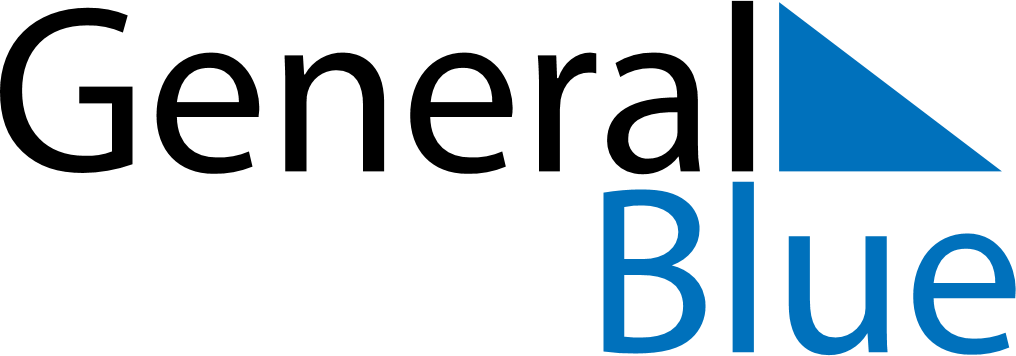 November 1784November 1784November 1784November 1784November 1784SundayMondayTuesdayWednesdayThursdayFridaySaturday123456789101112131415161718192021222324252627282930